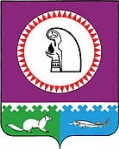 Администрация Октябрьского районаУПРАВЛЕНИЕ ОБРАЗОВАНИЯ ПРИКАЗпгт. ОктябрьскоеОб утверждении результатов муниципального этапа всероссийской олимпиады школьников по русскому языку в 2023-2024 учебном годуВ соответствии с приказом Министерства просвещения Российской Федерации от 27.11.2020 г. №678 «Об утверждении порядка проведения всероссийской олимпиады школьников», приказом Министерства просвещения Российской Федерации от 26.01.2023 №55 «О внесении изменений в Порядок проведения всероссийской олимпиады школьников, утвержденный приказом Министерства просвещения Российской Федерации от 27.11.2020 №678», приказом Управления образования администрации Октябрьского района от 22.11.2022 №1049-од «Об утверждении списочного состава участников муниципального этапа всероссийской олимпиады школьников по русскому языку в 2023-2024 учебном году»,ПРИКАЗЫВАЮ:Утвердить:1.1. Протокол результатов участников муниципального этапа всероссийской олимпиады школьников по русскому языку в 2023-2024 учебном году согласно приложению 1 к настоящему приказу.1.2. Рейтинг победителей муниципального этапа всероссийской олимпиады школьников по русскому языку в 2023-2024 учебном году согласно приложению 2 к настоящему приказу.1.3. Рейтинг призеров муниципального этапа всероссийской олимпиады школьников по русскому языку в 2023-2024 учебном году согласно приложению 3 к настоящему приказу2. Заместителю директора муниципального казённого учреждения «Центр развития образования Октябрьского района» Фаевой Т.А. обеспечить рассылку и размещение настоящего приказа на официальном сайте Управления образования администрации Октябрьского района.3. Контроль исполнения приказа оставляю за собой.Заместитель начальника                                                                    Управления образования                                                                                           П.Е. Побежимоваадминистрации Октябрьского района	   		                                Исполнитель:Заместитель директораМуниципального казенного учреждения«Центр развития образования Октябрьского района»Фаева Татьяна Андреевнасот. 89293262894e-mail: tat.faeva2015@yandex.ru Приложение 1 к приказуУправления образования администрации Октябрьского района от 01.12.2023 №1099-одПротокол результатов участников муниципального этапа всероссийской олимпиады школьниковпо русскому языку в 2023-2024 учебном годуПриложение 2 к приказуУправления образованияадминистрации Октябрьского района от 01.12.2023 №1099-одРейтинг победителей муниципального этапа всероссийской олимпиады школьников по русскому языку в 2023-2024 учебном годуПриложение 3 к приказуУправления образованияадминистрации Октябрьского района от 01.12.2023 №1099-одРейтинг призёров муниципального этапа всероссийской олимпиады школьников по русскому языку в 2023-2024 учебном году«1»декабря2023 г№1099-од№ п/пФамилия, имя, отчество участника муниципального этапа (полностью)КлассКоличество набранных баллов в турахКоличество набранных баллов в турахОбщее кол-во баллов участникаПроцент выполнения работыМестоСтатус (победитель, призёр, участник)Наименование общеобразовательной организации№ п/пФамилия, имя, отчество участника муниципального этапа (полностью)Класс1 часть2 частьОбщее кол-во баллов участникаПроцент выполнения работыМестоСтатус (победитель, призёр, участник)Наименование общеобразовательной организацииУхова Варвара Михайловна763-63801ПобедительМБОУ «Карымкарская СОШ»Фрик Илья Сергеевич752,5-52,566-УчастникМБОУ «Чемашинская ООШ»Аджиева Асиль Хайрутдиновна750,5-50,564-УчастникМБОУ «Талинская СОШ»Липовцева Арина Сергеевна748,5-48,561-УчастникМБОУ «Унъюганская СОШ №1»Шарапова Наталья Александровна745-4557-УчастникМБОУ «Большелеушинская СОШ»,п. ГорнореченскДудко Ульяна Алексеевна752,5-52,566-УчастникМБОУ «Приобская СОШ»Рыжих София Андреевна741-4152-УчастникМБОУ «Малоатлымская СОШ»Суменкова Виктория737-3747-УчастникМБОУ «Большелеушинская СОШ»Добровольская Виктория Максимовна755-55703ПризёрМБОУ «Приобская СОШ»Синцов Михаил Николаевич745-4557-УчастникМБОУ «Малоатлымская СОШ»Красный Егор745-4557-УчастникМБОУ «Большелеушинская СОШ»Костицын Николай Алексеевич748-4861-УчастникМБОУ «Малоатлымская СОШ»Шевченко Матвей Андреевич747-4759-УчастникМБОУ «Малоатлымская СОШ»Кнотиков Арсений Артёмович719-1924-УчастникМБОУ «Унъюганская СОШ №1»Артюх Диана Игоревна748-4861-УчастникМБОУ «Перегребинская СОШ»Клюкина Варвара Сергеевна746,5-46,559-УчастникМБОУ «Перегребинская СОШ»Пантелеева Мария Андреевна730,5-30,539-УчастникМБОУ «УнъюганскаяСОШ №2  им. Альшевского М.И.»Пестунова Александра Александровна740-4051-УчастникМБОУ «Комсомольская ООШ»Камалутдинов Станислав Олегович746,5-46,559-УчастникМБОУ «Нижненарыкарская СОШ»Карпенко Владимир Олегович726,5-26,533,5-УчастникМБОУ «Нижненарыкарская СОШ»Летунова Виктория Сергеевна730,5-30,539-УчастникМБОУ «Октябрьская СОШим. Н.В. Архангельского»Попрушко Надежда Алексеевна739-3949-УчастникМБОУ «Октябрьская СОШ им. Н.В. Архангельского»Караваева Ангелина Анатольевна733-3342-УчастникМБОУ «Унъюганская СОШ №2 им. Альшевского М.И.»Стец Милана Ярославовна723-2329-УчастникМБОУ «Унъюганская СОШ №2 им. Альшевского М.И.»Репина Анита Евгеньевна732,5-32,541-УчастникМБОУ «Октябрьская СОШ им. Н.В. Архангельского»Егорова Мария Дмитриевна750,5-50,564-УчастникМБОУ «Каменная СОШ»Букаринова Анастасия Владимировна749,5-49,563-УчастникМБОУ «Большеатлымская СОШ»Дубровина Полина Евгеньевна757-57722ПризёрМБОУ «Каменная СОШ»Галиева Сабина Тимуровна731-3139-УчастникМБОУ «Октябрьская СОШ им. Н.В. Архангельского»Лопаткин Захар Павлович846-4658-Участник МБОУ «Большелеушинская СОШ», п. ГорнореченскКутлубаева Яна Марсовна876-76961Победитель МБОУ «Приобская СОШ»Алеева Эвелина Вакиловна859-5975-Участник МБОУ «Сергинская СОШ им. Н.И. Сирина»Ичеткина Таисия Валерьевна874-74942Призёр МБОУ «Карымкарская СОШ»Брылянт Алина Владимировна861,5-61,578-Участник МБОУ «Нижненарыкарская СОШ»Пивкин Павел Владимирович859-5975-Участник МБОУ «Нижненарыкарская СОШ»Метелёва Варвара Антоновна829,5-29,537-Участник МБОУ «Нижненарыкарская СОШ»Васильева Варвара Денисовна856,5-56,572-Участник МБОУ «Нижненарыкарская СОШ»Зарипов Радмир Робертович863-6380-Участник МБОУ «Нижненарыкарская СОШ»Самофалова Кристина Александровна874,5-74,5942Призёр МБОУ «Карымкарская СОШ»Новоселов Тимофей Николаевич851,5-51,565-Участник МБОУ «Большелеушинская СОШ»Бурцева Полина Александровна860-6076-Участник МБОУ «Талинская СОШ»Жидкова Александра Евгеньевна841-41		52-Участник МБОУ «Андринская СОШ»Иванова Софья Евгеньевна833-3342-Участник МБОУ «Андринская СОШ»Гузова Ксения Александровна832,5-32,541-Участник МБОУ «Андринская СОШ»Глушков Константин Юрьевич831-3139-Участник МБОУ «Нижненарыкарская СОШ»Костицын Константин Алексеевич846,5-46,559-Участник МБОУ «Малоатлымская СОШ»Васильева Надежда Романовна850,5-50,564-Участник МБОУ «КомсомольскаяООШ»Везенкова Диана Николаевна866-66843Призёр МБОУ «Талинская СОШ»Питерякова Милана Вячеславовна854-5468-Участник МБОУ «Унъюганская СОШ №2 Батанцев Владислав Андреевич854-5468-Участник МБОУ «Нижненарыкарская СОШ»Шабалина Анастасия Алексеевна852,5-52,566-Участник МБОУ «Октябрьская СОШ им. Н.В. Архангельского»Агафонова Софья Алексеевна851-5165-Участник МБОУ «Комсомольская ООШ»Бартошкина Полина Евгеньевна854-5468-Участник МБОУ «Октябрьская СОШ им. Н.В. Архангельского»Смирнова Камилла Александровна853-5367-Участник МБОУ «Октябрьская СОШ им. Н.В. Архангельского»Акназаров Сулейман Ирекович865,5-65,583-Участник МБОУ «Унъюганская СОШ №1»Тюленёва Анастасия Петровна851-5165-Участник МБОУ «Унъюганская СОШ №1»Пирогова Анастасия Андреевна851,5-51,565-Участник МБОУ «Перегребинская СОШ»Боровкова Ангелина Андреевна834-3443-Участник МБОУ «Малоатлымская СОШ»Котельникова Софья Николаевна848,5-48,561-Участник МБОУ «Унъюганская СОШ №2 им. Альшевского М.И.»Баскова Алиса Павловна849,5-49,563-Участник МБОУ «Каменная СОШ»Кожевников Вадим Андреевич818,5-18,523-Участник МБОУ «Октябрьская СОШ им. Н.В. Архангельского»Савинов Ярослав Вячеславович812,5-12,516-Участник МБОУ «Октябрьская СОШ им. Н.В. Архангельского»Сарыева Амелия Рашад кызы973-73653ПризёрМБОУ «Каменная СОШ»Плотникова Мария Дмитриевна984-84752ПризёрМБОУ «Перегребинская СОШ»Карсканова Анна Сергеевна952,5-52,546-УчастникМБОУ «Нижненарыкарская СОШ»Яковлева Виктория Николаевна964,5-64,557-Участник МБОУ «Унъюганская СОШ №2 им. Альшевского М.И.»Пашкова Любовь Георгиевна940-4035-УчастникМБОУ «Большелеушинская СОШ»,п. ГорнореченскСлинкин Дмитрий Владимирович9100-100891Победитель МБОУ «Шеркальская СОШ»Георгиевская Арина Владимировна956-5650-УчастникМБОУ «Приобская СОШ»Тарасова Арина Александровна934,5-34,530-УчастникМБОУ «Приобская СОШ»Огорелкова Елизавета Николаевна954-5448-УчастникМБОУ «Перегребинская СОШ»Севастьянова Полина Юрьевна948-4842-УчастникМБОУ «Комсомольская ООШ»Авдонин Всеволод Александрович955-5549-УчастникМБОУ «Унъюганская СОШ №2 им. Альшевского М.И.»Зырянова Таисия Сергеевна945-4540-УчастникМБОУ «Унъюганская СОШ №1»Чигрова Ксения Артемьевна948-4842-УчастникМБОУ «Унъюганская СОШ №1»Сюняева Ульяна Дамировна949,5-49,544-УчастникМБОУ «Унъюганская СОШ №2 им. Альшевского М.И.»Плотникова Снежана Александровна964-6457-Участник МБОУ «Каменная СОШ»Штылер Дмитрий Сергеевич939,5-39,535-УчастникМБОУ «Сергинская СОШ им. Н.И. Сирина»Дерова София Михайловна957-5751-УчастникМБОУ «Унъюганская СОШ №1»Каюпов Тамерлан Айратович935,5-35,531-УчастникМБОУ «Талинская СОШ»Сердюкова Вита Константиновна943,5-43,539-УчастникМБОУ «Андринская СОШ»Новицкая Ксения Анатольевна939-3935-УчастникМБОУ «Сергинская СОШ им. Н.И. Сирина»Полуянова Мария Викторовна926,5-26,523-Участник МБОУ «Карымкарская СОШ»Сергеева Софья Сергеевна1059-5945,4-УчастникМБОУ «Унъюганская СОШ №1»Балашов Вячеслав Сергеевич1062-6247,7-УчастникМБОУ «Унъюганская СОШ №1»Попова Алиса Станиславовна1024-2418,5-УчастникМБОУ «Нижненарыкарская СОШ»Лаврентьева Ульяна Андреевна1033-3325,4-УчастникМБОУ «Сергинская СОШ им. Н.И. Сирина»Воробьева Ксения Дмитриевна1039-3930-УчастникМБОУ «Приобская СОШ»Иванова Ангелина Александровна1070-7053,81ПобедительМБОУ «Приобская СОШ»Еноктаев Дмитрий Александрович1036-3627,7-УчастникМБОУ «Малоатлымская СОШ»Шамсутдинова Амина Хасановна1014-1410,8-УчастникМБОУ «Сергинская СОШ им. Н.И. Сирина»Кузнецова Анастасия Александровна1068-6852,32ПризерМБОУ «Приобская СОШ»Енина Вероника Денисовна106-64,6-УчастникМБОУ «Сергинская СОШ им. Н.И. Сирина»Тарабрина Снежана Валерьевна1031-3123,8-УчастникМБОУ «Карымкарская СОШ»Виноградова Карина Леонидовна1066-6650,8-УчастникМБОУ «Сергинская СОШ им. Н.И. Сирина»Шеманчук Дарья Олеговна1061-6146,9-УчастникМБОУ «Талинская СОШ»Кузив Мария Богдановна1036-3627,7-УчастникМБОУ «Карымкарская СОШ»Богданова Златовласа Владимировна1035-3526,9-УчастникМБОУ «Карымкарская СОШ»Соколовский Вячеслав Тадэушевич1034-3426,2-УчастникМБОУ «Унъюганская СОШ №1»Пичугина Виктория Вячеславовна1028-2821,5-УчастникМБОУ «Малоатлымская СОШ»Фещенко Лилия Валерьевна1038-3829,2-УчастникМБОУ «Талинская СОШ»Бронникова Арина Андреевна1034-3426,2-УчастникМБОУ «Малоатлымская СОШ»Сергеева Вера Ивановна1067-6751,53ПризерМБОУ «Малоатлымская СОШ»Беззубов Константин Андреевич1038-3829,2-УчастникМБОУ «Малоатлымская СОШ»Шипилова Дарья Олеговна11100,5-100,5771Победитель МБОУ «Перегребинская СОШ»Ткач Дарья Александровна1184,5-84,5652Призёр МБОУ «Перегребинская СОШ»Андреичева Ксения Сергеевна1180-80623Призёр МБОУ «Унъюганская СОШ №1»Додух Лидия Андреевна1129-2922-Участник МБОУ «Каменная СОШ»Кривощекова Евгения Павловна1174-7457-Участник МБОУ «Перегребинская СОШ»Юматова Варвара Дмитриевна1175-7558-Участник МБОУ «Унъюганская СОШ №1»Епифанова Екатерина Александровна1168-6852-Участник МБОУ «Перегребинская СОШ»Немтина Полина Романовна1171,5-71,555-Участник МБОУ «Унъюганская СОШ №1»Антощук Руслана Андреевна1157-5744-Участник МБОУ «Приобская СОШ»Круглов Виктор Андреевич1176-7658-Участник МБОУ «Приобская СОШ»Калинчук Полина Алексеевна1166-6651-Участник МБОУ «Приобская СОШ»Соколова Елизавета Владимировна1131-3124-Участник МБОУ «Талинская СОШ»Хамитова Антонина Рафаиловна1151,5-51,540-Участник МБОУ «Талинская СОШ»Костин Андрей Владимирович110-00-Участник МБОУ «Нижненарыкарская СОШ»Поторочин Виталий Алексеевич1153-5341-Участник МБОУ «Октябрьская СОШ им. Н.В. Архангельского», п. КормужиханкаМамасова Галина Ивановна116-65-Участник МБОУ «Нижненарыкарская СОШ»Тишенских Анна Юрьевна1174,5-74,557-Участник МБОУ «Малоатлымская СОШ»№ п/пФамилия, имя, отчество участника муниципального этапа (полностью)КлассОбщее кол-во баллов участникаПроцент выполнения работыМесто(1, 2, 3)Статус участника (победитель, призер)Наименование общеобразовательной организации№ п/пФамилия, имя, отчество участника муниципального этапа (полностью)КлассОбщее кол-во баллов участникаПроцент выполнения работыМесто(1, 2, 3)Статус участника (победитель, призер)Наименование общеобразовательной организации1Ухова Варвара Михайловна763801ПобедительМБОУ «Карымкарская СОШ»2Кутлубаева Яна Марсовна876961Победитель МБОУ «Приобская СОШ»3Слинкин Дмитрий Владимирович9100891Победитель МБОУ «Шеркальская СОШ»4Иванова Ангелина Александровна107053,81ПобедительМБОУ «Приобская СОШ»5Шипилова Дарья Олеговна11100,5771Победитель МБОУ «Перегребинская СОШ»№ п/пФамилия, имя, отчество участника муниципального этапа (полностью)КлассОбщее кол-во баллов участникаПроцент выполнения работыМестоСтатус (победитель, призёр, участник)Наименование общеобразовательной организации№ п/пФамилия, имя, отчество участника муниципального этапа (полностью)КлассОбщее кол-во баллов участникаПроцент выполнения работыМестоСтатус (победитель, призёр, участник)Наименование общеобразовательной организации1Добровольская Виктория Максимовна755703ПризёрМБОУ «Приобская СОШ»2Дубровина Полина Евгеньевна757722ПризёрМБОУ «Каменная СОШ»3Ичеткина Таисия Валерьевна874942Призёр МБОУ «Карымкарская СОШ»4Самофалова Кристина Александровна874,5942Призёр МБОУ «Карымкарская СОШ»5Везенкова Диана Николаевна866843Призёр МБОУ «Талинская СОШ»6Сарыева Амелия Рашад кызы973653ПризёрМБОУ «Каменная СОШ»7Плотникова Мария Дмитриевна984752ПризёрМБОУ «Перегребинская СОШ»8Кузнецова Анастасия Александровна106852,32ПризерМБОУ «Приобская СОШ»9Сергеева Вера Ивановна106751,53ПризерМБОУ «Малоатлымская СОШ»10Ткач Дарья Александровна1184,5652Призёр МБОУ «Перегребинская СОШ»11Андреичева Ксения Сергеевна1180623Призёр МБОУ «Унъюганская СОШ №1»